Homework Assignment #35: Number Fun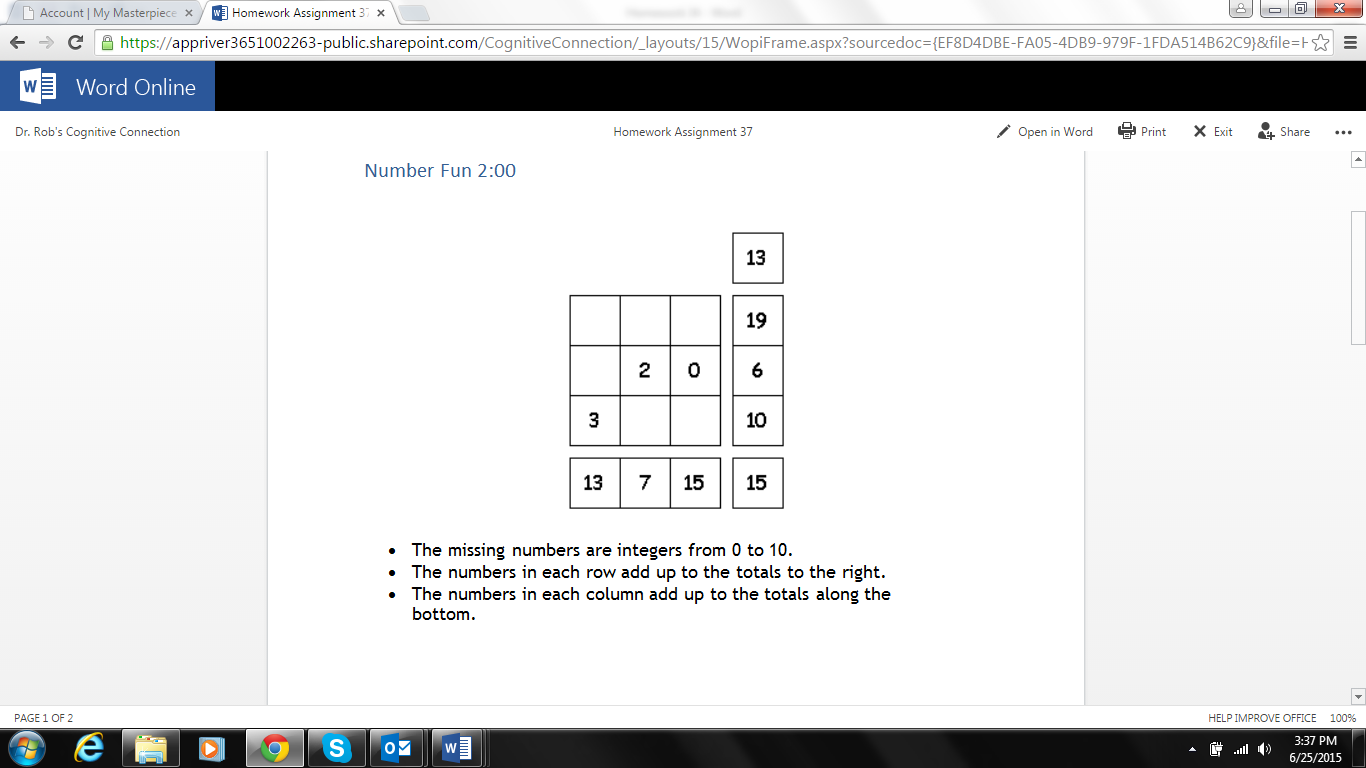 Homework Assignment #35: SOLUTIONS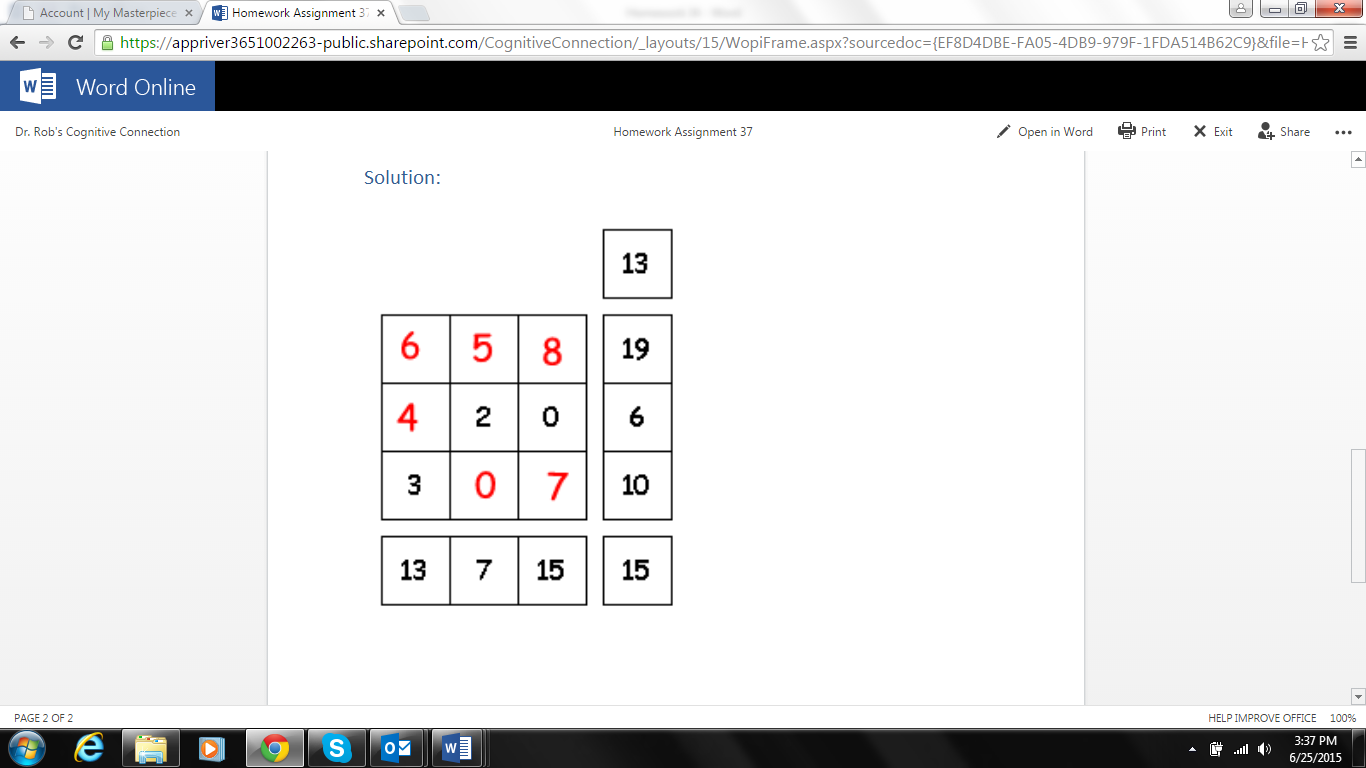 